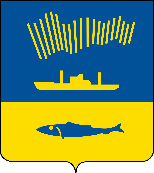 АДМИНИСТРАЦИЯ ГОРОДА МУРМАНСКАП О С Т А Н О В Л Е Н И Е                                                                                                                 №     В целях реализации мероприятий подпрограммы «Поддержка традиций и народного творчества, развитие творческого потенциала жителей города» на 2018-2024 годы муниципальной программы города Мурманска «Развитие культуры» на 2018-2024 годы, утвержденной постановлением администрации города Мурманска от 13.11.2017 № 3603,  п о с т а н о в л я ю: 1. Внести в приложение № 2 к постановлению администрации города Мурманска от 03.07.2014 № 2164 «О ежегодном городском конкурсе детского рисунка «Я люблю мой город» (ред. постановления от 21.06.2017 № 1977) следующие изменения:Слова:Заменить словами:2. Отделу информационно-технического обеспечения и защиты информации администрации города Мурманска (Кузьмин А.Н.) разместить настоящее постановление на официальном сайте администрации города Мурманска в сети Интернет. 3. Редакции газеты «Вечерний Мурманск» (Хабаров В.А.) опубликовать настоящее постановление.4. Настоящее постановление вступает в силу со дня официального опубликования.5. Контроль за выполнением настоящего постановления возложить на заместителя главы администрации города Мурманска Левченко Л.М.Временно исполняющийполномочия главы администрациигорода Мурманска                                                                           А.Г. Лыженков«Ефимова Е.Ю. главный специалист отдела организации и обеспечения деятельности учреждений культуры и дополнительного образования детей комитета по культуре администрации города Мурманска» секретарь              жюри«Чежена А.С. главный специалист отдела организации и обеспечения деятельности учреждений культуры и дополнительного образования детей комитета по культуре администрации города Мурманска» секретарь              жюри